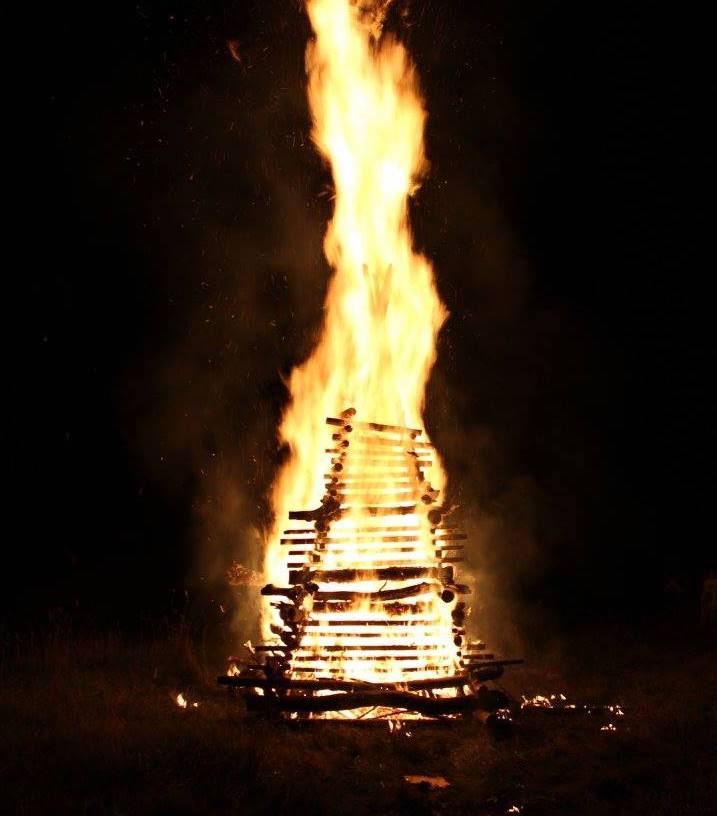 Voorwoordje groepsleidingBeste ouders en ledenHopelijk hebben jullie even veel genoten van het vorig semester als de leiding. Gelukkig is het plezier en avontuur nog lang niet gedaan voor dit schooljaar. Na uit te rusten van al de familiefeesten en Nieuwjaar vliegen we er weer in! Het grootste deel van de leiding heeft echter examens en zijn daar nu al goed voor aan het blokken, de vergaderingen zullen dan ook door een inval-leidingsploeg gehouden worden. Deze vergaderingen zullen met iedereen samen gehouden worden. Zaterdag 9 februari vliegen we er weer in met een voltallige leiding die natuurlijk hun best gaan doen om er weer een schitterend tweede semester van te maken.Dit semester komt er ook een aantal leiding terug van erasmus. Orang-oetan, Zebra en Marjolein staan al te popelen om jullie terug te zien! Wie bij welke tak gaat staan is nog een verrassing, dit zullen jullie te weten komen op de eerste vergadering met alle leiding. Wij kunnen al vast niet wachten, want die examens zijn nu ook geen pret.Om het scoutsjaar zo vlot mogelijk te laten verlopen, willen we jullie vragen om te verwittigen indien uw kind niet aanwezig kan zijn. De contactgegevens van de leiding vindt u iets lager in de shelter. Tijdens de vergaderingen wordt er verwacht dat iedereen in uniform komt. Dit betekent een hemd dat in orde is en een korte broek/rok (als het niet aan het vriezen is) :-) We zijn dan wel al een half jaartje verder, maar je kan nog altijd je vriendjes en vriendinnetjes meenemen om eens te kijken of ze het leuk vinden. Laat dit even via mail of gsm weten aan de leiding. Vrienden maken op de scouts is een feit, dus aarzel niet! Scouts Laken – RuusbroecSteeds paraat in woord en daadUitbundige Macao (Thomas)Trotse Mustang (Pepijn)Wispelturige Spitsvogel (Nausika)Vragen en info?Je kan steeds terecht met al uw vragen bij de leiding of groepsleiding:Kapoenen: kapoenen@scoutsruusbroec.be Nausika ‘Spitsvogel’: 0478042320Welpen: welpen@scoutsruusbroec.be 	Pepijn ‘Mustang’: 0470544762Jonggivers: jonggivers@scoutsruusbroec.be Arnaud ‘Arakanga’: 0479071210 Givers: givers@scoutsruusbroec.be Jean ‘Leeuw’: 0478827260 Groepsleiding: - groepsleiding@scoutsruusbroec.beAdministratie: administratie@scoutsruusbroec.beBelangrijke infoBelangrijke dataGroepsweekend: vrijdag 15 maart – zondag 17 maartKampNoteer deze data alvast in jullie agenda!16/07: start kamp jogi’s en givers20/07: start kamp welpen27/07: einde zomerkamp Het kamp van de kapoenen zal nog worden meegedeeld, maar zal ook plaatsvinden tussen 20/07 en 27/07. In de loop van het jaar zullen jullie meer info krijgen over het kamp.LidgeldSurf snel naar www.scoutslaken-ruusbroec.be/inschrijven om jullie kind in te schrijven voor het nieuwe scoutsjaar! Ook leden die al lid waren, moeten dit formulier invullen. Het lidgeld bedraagt 40 euro voor een heel scoutsjaar, 32 euro gaat naar Scouts en Gidsen Vlaanderen voor de verzekering tijdens alle activiteiten en 8 euro gaat naar de scoutsgroep om een deel van de kosten van de vergaderingen te dragen.  We proberen de kosten zo laag mogelijk te houden. Voor een grote uitstap of een weekend kan er een extra bijdrage gevraagd worden. Indien dit een probleem zou vormen, kan u altijd contact opnemen met de (groeps)leiding en zij zullen samen met u in alle discretie een oplossing zoeken.Afspraken:KledijTijdens de vergadering dient iedereen zijn uniform aan te hebben.Dit is een scoutshemd mét de juiste kentekens op de juiste plaats, een groepsdas en een korte broek.Hemd: ons hemd dragen we met respect, dus geen gaten, onnodige kentekens of erop schrijven.Kentekens:Ledenverkrijgendejuistekentekensvande leiding voor € 0,50/stuk. Hang deze altijd op de juiste plaats.Groepsdas: De das van Scouts Ruusbroec is geel met een zwarte rand. Deze dien je aan te kopen voor € 10.Korte broek: een korte broek op de scouts is verplicht tenzij de leiding dit anders communiceert.Op elke vergadering doen we kleren aan die vuil en eventueel kapot mogen worden. Noteer ook in elke kledingstuk je naam zodat deze gemakkelijk kunnen terugbezorgd worden bij verlies.VergaderingenBegin: Elke vergadering begint stipt om 14u tenzijanders gecommuniceerd via de leiding of shelter.Einde: elke vergadering eindigt om 17u tenzij anders gecommuniceerd via de leiding of shelter. Ook wij proberen steeds op tijd te sluiten.Verwittigen! Niet iedereen kan steeds op tijd komen, tot het einde blijven of zelfs aanwezig zijn. Daarom vragen wij jullie steeds op voorhand te verwittigen zodanig dat de leiding eventueel kan wachten, vroeger stoppen of de activiteit aanpassen. Emailadressen en telefoonnummers van de leiding vind je steeds in de shelter.Wat neem je niet mee naar de scouts?waardevolle spullen die kapot kunnen gaanje nieuwe kleren of schoenensnoep, chips, kauwgom,… tijdens de vergadering heb je geen geld nodig, ja kan wel een beetje geld meenemen om na de socuts iets te drinken in de scoutsbar.Website & FacebookNaast onze site: www.scoutsruusbroec.be hebben we ook een Facebook pagina waarop allerhande informatie komt omtrent vergaderingen en andere activiteiten. Ook foto’s van vergaderingen, weekends en kampen kan u op deze pagina en beperkt op de site terugvinden. Twijfel dus niet om eens een kijkje te nemen!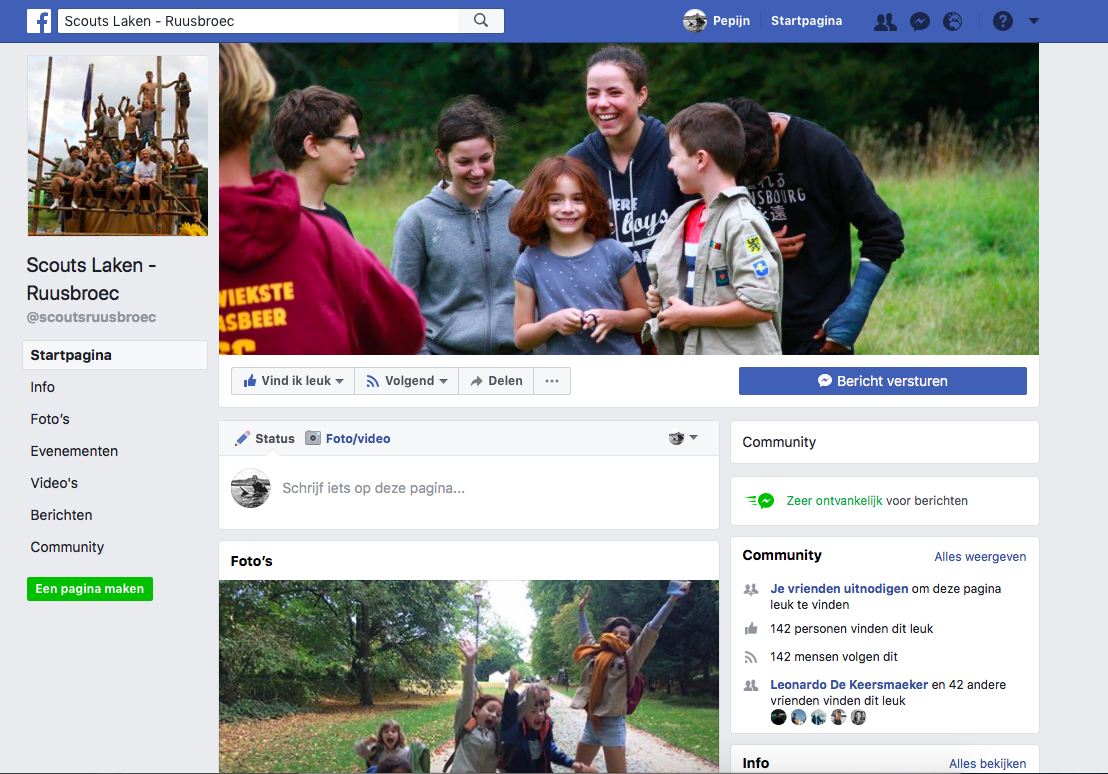 Communicatie via mail en siteBeste ouders,Aangezien ‘mailen’ alomtegenwoordig en vooral zeer praktisch is, verkiezen wij om de meeste communicatie te laten gebeuren via mail. Geef bij de inschrijving van uw zoon en/of dochter dus zeker een geldig emailadres op zodat u op de hoogte kan gehouden worden van het reilen en zeilen binnen de scouts.We proberen ook steeds op tijd onze site up to date te houden, zodat u ook hier alle informatie kan vinden.T-shirtsOnze groeps-T-shirts kan je vrijblijvend kopen voor € 10. Ze bestaan in verschillende maten en er is zowel een model voor de kinderen, mannen als vrouwen.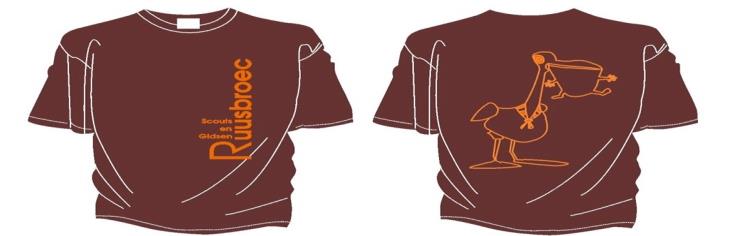 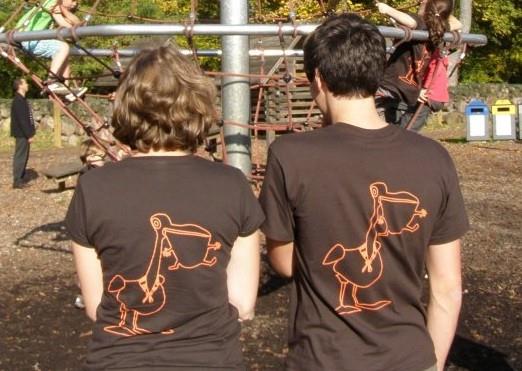 Het uniformDit is wat ons bindt aan elkaar en aan andere groepen. Verder is het een symbool dat wij samen een groep zijn, zodat de mensen dat zien als we bijvoorbeeld op tocht zijn. Daarom is het heel belangrijk dat alle kentekens op de juiste plaats staan. Hangen je kentekens nog niet juist en weet je niet waar je ze moet zetten, hier heb je nog eens de tekening.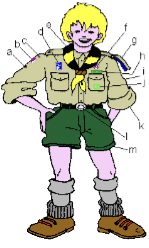 a) Schildje Vlaamse Leeuw ofBrussel b) Takkenteken c) Groepslintjed)Jaarkentekene) Dasf) Internationaal scoutskenteken (na buitenlands kamp) g) Patrouillelintje (enkel bij Jonggivers)h) Label "Scouting" (enkel voor leiding)i) Oude jaarkentekens (op de rug of linkerarm)j) Belofteteken of -wolf (na belofte – bij de welpen enjogis)k) Beige scoutshemdl) Scoutsriem (optioneel)m) Korte groene rok (meisjes) of broek (jongens)!!Het avondliedO Heer,D’ avond is neergekomenDe zonne zonk, het duister klom De winden doorruisen de bomen En verre sterren staan alomWij knielen neer om u te zingenIn’t slapend woud ons avondlied Wij danken u voor wat w’ontvingen En vragen Heer, verlaat ons niet Knielen, knielen, knielen wij neder Door de stilte weerklinkt onze bee Luisterend, fluisteren kruinen mee En sterren staren tederGeef ons Heer, zegen en rust en vreeDe wettekstWettekst welpenIk zeg wat ik voel,Gruwel van vals gezwets Bereik eerlijk mijn doel, zonder dat ik iemand kwets Ik respecteer alles wat leeft en de kracht die leven geeft Ik voel me 1 met de wereld om me heen Hou niet van nep en deel alles wat ik heb Want niemand is alles, niemand is nietsIedereen is altijd iets.Wettekst jonggiversWij zijn jonggiversWij wagen het avontuurWij zijn kameraden en willen eerlijk zijn met elkaarWij willen samen werken en beslissen Wij zeggen onze mening en luisteren naar die van de andereZelf zet ik al eens de eerste stapIk help graag waar ik kanIk wil winnen en kan verliezenIk respecteer wat waardevol is:de mens, de natuur, het materiaalJezus’ voorbeeld zal ons hierbij helpen.KapoenenYES!!! 

Eindelijk nieuwe vergaderingen! En raad eens, het wordt nog veeeeeel beter! Er komt zelfs een nieuwe leiding! Wij staan weer klaar om telkens een geweldige namiddag te geven aan de kids! Ook Macao zal een groot deel van de scouts missen. Hij gaat kinderen in Afrika lesgeven, cool toch? Maar voor hij vertrekt gaan we dit zeker nog vieren met een feestje. 
Het grote scoutskamp komt ook steeds dichterbij, spannend he…. 😉 Kapoenen aan de top, de rest is een flop!  Zaterdag 12 januari: Januarivergadering (14u-17u)Weten jullie welke maand het is momenteel? Juist! Januari! Jammer genoeg moet de meeste leiding tijdens deze maand heeeeeel hard studeren. MAAAAR niet getreurd, want (trrrrromgerofffel) de oud-leiding komt ons een handje helpen. Samen gaan we ons weer te pletter amuseren!Zaterdag 19 januari: Januarivergadering (14u-17u)jkfqejrxfhz, nog steeeeds januari, dus nog steeeeds veel toetsen en taken voor de leiding. Ook deze keer komt de oud-leiding ons weer vergezellen! Benieuwd wat ze voor ons in petto hebben…Zaterdag 26 januari: Schaatsvergadering (tijdstip wordt nog meegedeeld)YES, Vandaag gaan we met de hele groep schaatsen! Heeft er iemand dat ooit al eens gedaan? Als het antwoord JA is: hohooo wij zijn heel benieuwd naar jullie sierlijke schaatskunsten…Als het antwoord NEE is: geen nood! Wij zijn er toch bij om jullie te helpen??Vergeet zeker geen handschoenen (zo van die stevige) en dikke kousen, anders mogen jullie niet op de schaatspiste. Meer info volgt nog!Zaterdag 2 februari: GEEN VERGADERINGBOHOOOO wij missen jullie al hoor Zaterdag 9 februari: Valentijnsvergadering (14u-17u)Olalalaaa wie is er hier verliefd?? Vandaag staat alles in teken van de liefde <3 Zaterdag 16 februari: Gniredagrev Edreekegmo (14u-17u)Huh??? Wat is dat nu weer?? Vandaag zijn jullie de neneopak en zijn wij de gnidiel en schijnt de zon ’s nachts en starten we de dag met een lekker dessert.Zaterdag 23 februari: N8VDF (14u-18u)De leiding heeft speciaal voor de kapoenen twee toffe films uitgekozen om samen gezellig in de zetel te bekijken. Net zoals in de cinema, maar dan beter! Net zoals in de echte bioscoop zal er ook eten en drank te koop zijn. Zaterdag 2 maart: Ik-spring-uit-een-vliegmachine-vergadering (14u-17u)Euhhh wat is dat nu weer? Die gekke leiding toch… Kom maar snel naar de scouts om te weten te komen wat er vandaag op het programma staat. Zaterdag 9 maart: GEEN VERGADERINGPffff, weeral geen scouts  laat het maar snel volgende week zijn!Vrijdag 15 maart – zondag 17 maart: GROEPSWEEKEND (tijdstip wordt nog meegedeeld)Een héél weekend scouts???? Hoe leuk is dat! De kapoenen vertrekken zaterdag samen met de welpen en iedereen komt samen terug op zondag.  Meer info volgt nog! Zaterdag 23 maart: Levende Cluedo (14u-17u)Wie heeft de moord gepleegd? Met welk wapen ? En waar? Dat zijn de drie vragen die ons vandaag bezig houden. Jullie raden het goed! We spelen vandaag levende CLUEDO.Zaterdag 30 maart: GEEN VERGADERINGGeen scouts, maar wel weer een leuke kleurplaat. 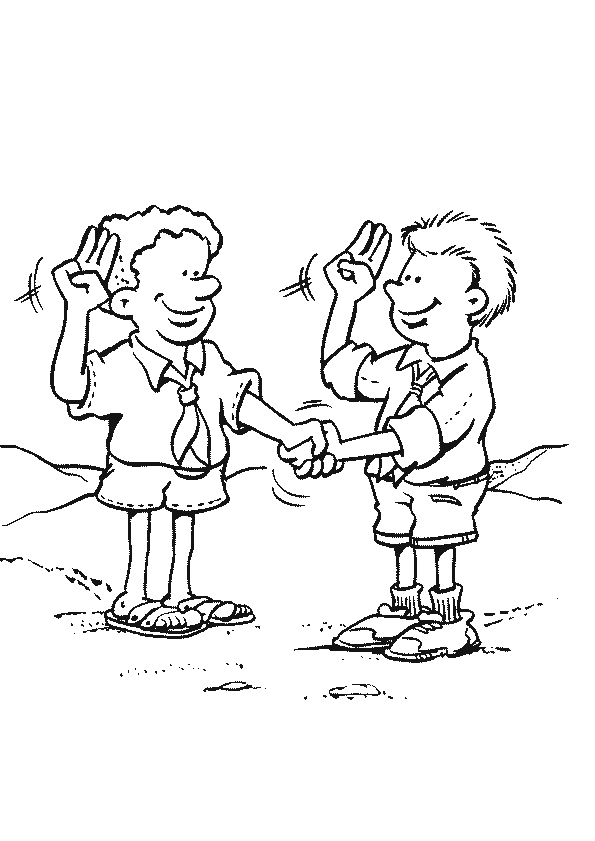 ZONDAG 7 april: Districtsactiviteit (tijdstip wordt nog meegedeeld)Woehoeew! Voor degenen die nog niet weten wat dit betekend: Elk jaar spelen we een enorm spel met ALLE scouts van Brussel! Wie niet komt, kan even goed naar de chiro gaan. Meer info volgt!Zaterdag 13 april: GEEN VERGADERINGGeen scouts vandaag, maar wel mooi weer! Tijd om met mama en papa naar buiten op avontuur te gaan. Zaterdag 20 april: Smokkel-bosspel (14u-17u)Dringend tijd om de Kattenbergen nog eens onveilig te gaan maken. Vandaag spelen we het Grote Kapoenen-smokkel-bosspel!Zaterdag 27 april: Het Grote Spuitjesspel (14u-17u)Doe vandaag allemaal maar een witte T-Shirt aan en neem een spuitje mee. Want vandaag spelen we het grote SPUITJESSPEL. Hopelijk zijn jullie niet bang om een beetje vuil te worden.Zaterdag 4 mei: Watervergadering (14u-17u)Zijn jullie er klaar voor? 3, 2, 1 aaaaah waterballonnen-gevecht. De H20-games are on!Zaterdag 11 mei: GADEEZ (tijdstip wordt nog meegedeeld)Vandaag trekken we er een HELE dag op uit! Kunnen jullie raden naar waar? (tip: lees de titel eens achterstevoren) Hebben jullie ooit al eens gehoord van duinjumpen??? Wie kan het mooiste zandkasteel bouwen?? Wie terugkomt zonder zand tussen zijn tenen, heeft niet genoeg zijn best gedaan! Meer info volgt.WelpenDag liefste welpen, onze groep wordt al maar groter en groter! Wij vinden het natuurlijk super dat we nieuwe welpjes leren kennen. Aarzel dan ook niet om eens een vriendje mee te nemen. Hopelijk hebben jullie goed kunnen vieren dit Nieuwjaar? Hebben jullie goede voornemens? Wij horen graag alles wanneer wij jullie terug zien! Messieu & Mustang zullen tijdens maand januari niet aanwezig zijn, ze hebben namelijk examens. Messieu kan niet eens gaan schaatsen op zijn eigen verjaardag. Wij vragen aan iedereen om tegen dit semester wel de wettekst en het avondlied te kennen (deze staan ook in de shelter). Groetjes en hopelijk tot snel.Zaterdag 12 januari: Januarivergadering (14u-17u)Aangezien grotendeels van de leiding examens heeft zal op deze vergadering een groot spel gespeeld worden met alle takken! De givers zullen een handje bijsteken bij de vergaderingen, dit is al een goede voorbereiding voor later wanneer zij ook leiding gaan worden.Zaterdag 19 januari: Januarivergadering (14u-17u)Net zoals vorige week gaan we het gezellig maken met oud-leiding en de leiding die geen examens meer hebben. Nu we vorige keer de andere takken wat beter hebben leren kennen, kan het enkel leuker worden! Vergeet je niet goed aan te kleden!Zaterdag 26 januari: Schaatsvergadering (tijdstip wordt nog meegedeeld)Schaatsvergadering!!!!!!!!!!!! Haal jullie handschoenen al maar boven want vandaag kunnen jullie jullie mooiste trucjes op de schaatsbaan tonen. Hier zal nog een mail over volgen. Hopelijk zien we jullie allemaal op da ijsbaan!Zaterdag 2 februari: GEEN VERGADERINGDit weekend geen vergadering. Volgende week zijn Mustang en Messieu terug, dan maken we het extra leuk.Zaterdag 9 februari: Wieltjesvergadering (14u-17u)Vandaag zal de volledige vergadering op wieltjes gebeuren! Heb jij thuis iets op wieltjes dan mag je het gerust meebrengen (step, skateboard, rolschaatsen, rolstoel, …). Wie kan zijn evenwicht het beste bewaren? Hopelijk tot dan!Zaterdag 16 februari: Vergadering (14u-17u)Het is net Valentijn geweest en de liefde hangt in de lucht. Deze week doen wij een Valentijn vergadering dus neem maar al de liefde mee die je kan dragen! Heeft er iemand van jullie misschien al een vriendje of vriendinnetje? Zaterdag 23 februari: N8VDFVandaag gaan wij een film kijken, aangezien wij weten dat jullie niet lang stil kunnen zitten gaan we hiernaast ook zeker iets actiefs doen! Vergeet naast je comfortabele broek dus ook je goede schoenen niet. Vergeet niet een centje mee te nemen als je tijdens de film iets wil drinken of een croque wilt eten!Zaterdag 2 maart: Financiële vergadering (14u-17u)Vandaag gaan we wat centjes bijverdienen om al o.a. het kamp te financieren. Haal de ondernemer/verkoper in jezelf maar naar boven want we zullen al jullie talent nodig hebben. Hopelijk zijn jullie er allemaal want zo kunnen we veel verkopen en nog leukere activiteiten doen! Zaterdag 9 maart: GEEN VERGADERINGSpijtig genoeg gaan wij elkaar deze week niet kunnen zien, maar gelukkig zijn wij volgende week terug met iets heel spannends.Vrijdag 15 maart – zondag 17 maart: GROEPSWEEKEND (tijdstip wordt nog meegedeeld)Deze week gaan wij met heel de scouts op weekend, hier gaan wij samen spelletjes spelen en avonturen beleven. Vergeet je knuffel en dikke kousen niet!Zaterdag 23 maart: Stadsvergadering (14u-17u)Voor deze vergadering gaan we samen op stap naar onze geliefde hoofdstad, Brussel! Samen wat ronddwalen, mooie en interessante plekjes bezoeken, en ondertussen opdrachtjes vervullen. Het belooft een leuke dag te worden dus hopelijk zijn jullie massaal aanwezig!Zaterdag 30 maart: GEEN VERGADERINGNa het vermoeiende maar leuke groepsweekend, is er geen vergadering gepland voor deze week. Ben jij een echte speurneus? Bewijs het maar door de 10 verschillen te zoeken op onderstaande foto (echte speurneuzen zullen we goed kunnen gebruiken tijdens onze paashaasvergadering binnen drie weekjes!)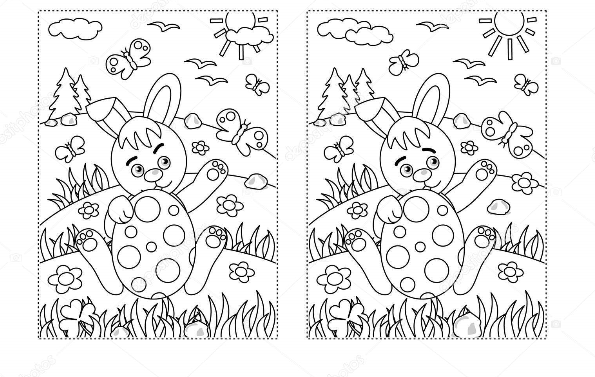 ZONDAG 7 april: Districtsactiviteit (tijdstip wordt nog meegedeeld)Vandaag gaan wij op stap naar Brussel, hier gaan wij samen met andere kindjes die ook in de scouts zitten een supergroot spel spelen. Misschien kom je wel iemand tegen dat je kent! Ben jij er klaar voor?Zaterdag 13 april: GEEN VERGADERINGNa een lange en vermoeiende zoektocht naar zoveel paaseitjes van vorige week, is het tijd om wat uit te rusten. Deze week is er dus geen vergadering!Zaterdag 20 april: Paashaasvergadering (14h-17u)De paashaas is weer in het land en speciaal voor onze welpjes is hij een dagje vroeger bij ons langsgekomen om Pasen te vieren! Bereid je dus almaar voor op een heuse zoektocht, want hij heeft weer allemaal wat lekkers achtergelaten. Wie vindt er de meeste chocolade paaseitjes? Zaterdag 26 april: Sportvergadering (14h-17h)Aangezien we vorige week onze disctrictactiviteit hadden en het toen de internationale dag van de sport was, is het deze week tijd voor een zware sportvergadering. Blink jij uit in voetbal, basketbal, basebal of gewoon turnen? Tijd om je talent naar boven te halen!Zaterdag 4 mei: Hopen op goed weer (14u-17u)Voor onze voorlaatste vergadering hopen we op een beetje goed weer. Samen nog eens naar het bos gaan, een laatste watergevecht houden en nog zovéél meer. Wie heeft er al zin in?!Zaterdag 11 mei: GADEEZ (hele dag)Tijd voor onze allerlaatste vergadering van dit superleuke scoutsjaar, wat is de tijd zo snel gegaan. Haal jullie strandspulletjes maar naar boven, want het is weer tijd voor onze GADEEZ-activiteit! Hopelijk wordt het warm, zodat we samen kunnen gaan zwemmen! Verdere informatie wordt nog meegedeeld.  Mpango, Mustang & (Croque) Messieu 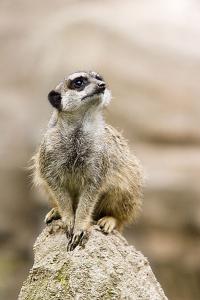 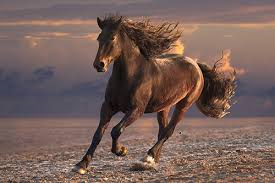 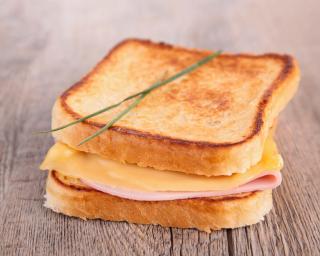 JonggiversLiefste jogi’sVoor het nieuwe jaar, hebben wij een shelter klaar.Niet om de toekomst te voorspellen, Maar zodat jullie ons bij problemen op kunnen bellen.Om jullie een idee te geven van alle leuke dingen,Die wij week op week voor jullie verzinnen.En voor jullie doen wij dat met alle plezier,Dus kom elke zaterdag maar mooi naar hier! Gelukkig nieuwjaar, leukste jogi’s!Arakanga, Pinguïn en SchroefhoorngeitZaterdag 12 januari: Januarivergadering (14u-17u)Vanaf nu zal oud-leiding het voornamelijk overnemen, aangezien jullie leiding stevig moet blokken. Wees niet ongerust, deze ervaren leiders hebben genoeg verrassingen in petto!Zaterdag 19 januari: Januarivergadering (14u-17u)Wederom vertrouwen wij op de oud-leiding om jullie van vertier te voorzien. Kom in groten getale, want wij beloven jullie alvast dat er veel geravot zal worden!Zaterdag 26 januari: Schaatsvergadering (tijdstip wordt nog meegedeeld)JOEPIE! VANDAAG GAAN WE SCHAATSEN! (details volgen later!)Zaterdag 2 februari: GEEN VERGADERINGAangezien Pinguïn vrijdag 1 februari jarig is, nemen wij een weekendje vrijaf om dit goed te vieren. Tot volgende week!Zaterdag 9 februari: Vergadering (14u-17u)Er komt een nieuwe leiding bij… Ra ra wie zou dat zijn? Kom het te weten op dit fantastische ‘Wie-is-de-nieuwe-leiding-huh-we-willen-helemaal-geen-nieuwe-leiding-want-Pinguïn-Schroefhoorngeit-en-Arakanga-zijn-veel-te-cool’ spel!!!Zaterdag 16 februari: Vergadering (14u-17u)Deze donderdag was het een heel speciale dag, namelijk Valentijn. Zijn jullie klaar voor het hartstochtelijke Valentijnsspel?Zaterdag 23 november: N8VDFYes! Het is weer N8 VAN DE FILM. Welke films willen jullie zien? De keuzemogelijkheden zijn enorm! Kom dat zien!Zaterdag 2 maart: Vergadering (14u-17u)Oef, het is alweer schoolvakantie! Laten we de vakantie goed inzetten met een fantastische bosspel!Zaterdag 9 maart: GEEN VERGADERINGMeeeeh :’(Vrijdag 15 maart – zondag 17 maart: GROEPSWEEKEND (tijdstip wordt nog meegedeeld)MEER INFO VOLGT!Zaterdag 23 maart: Vergadering (14u-17u)Financiële activiteit. Laat ons wat geld inzamelen om er een zalig kamp van te maken!Zaterdag 30 maart: GEEN VERGADERINGNiet weer……… :---( Maar ja, na een groepsweekend zijn we allemaal uitgeput.ZONDAG 7 april: Districtsactiviteit (tijdstip wordt nog meegedeeld)OPGEPAST! Zoals elk jaar is de districtsactiviteit op de ZONnigste DAG van de week! Wees er ook dit jaar weer bij, want samen met alle andere scoutsen van Brussel zullen wij een groot stadsspel spelen!Zaterdag 13 april: V GEEN VERGADERINGOok de leiding heeft rust nodig…Zaterdag 20 april: Vergadering (14u-17u)BI-BA-BOSSPEL! Stevig schoeisel aan trekken en wat kleren die vuil mogen worden. Er staat weer een gigantisch leuk bosspel voor de boeg!Zaterdag 26 april: Vergadering (14u-17u)Het grote ‘leiding-wanneer-krijgen-wij-ons-vier-uurtje’ spel. Wat houdt dit in? Krijgen jullie wel een vier-uurtje? Zo ja, wat zal het zijn? Kom er zelf achter op 26 april!Zaterdag 4 mei: Vergadering (14u-17u)Nogmaals een vergadering met een kanjer van een naam: de grote zijn-jullie-wel-klaar-voor-kamp vergadering! Zoals jullie allen weten dienen jogi’s op kamp voor zichzelf te koken, hun eigen constructies te bouwen en goed kunnen samenwerken. Op deze dag komen we erachter of jullie daar wel klaar voor zijn, wees voorbereid!Zaterdag 11 mei: GADEEZ (tijdstip wordt nog meegedeeld)Iedereen die al eens mee met ons naar zee is geweest, hoef ik alvast niet meer te overtuigen: dit is de LEUKSTE vergadering van heel het jaar! Met de hele scouts trekken we een dagje naar het strand. Voorzie gepaste kledij, een lekker lunchpakket (met wat te drinken) en vergeet uiteraard je zwembroek en handdoek niet! GiversBeste Givers, het eerste semester is voorbij gevlogen, maar met veel plezier wachten wij het tweede semester al af! Chinchilla zal er spijtig genoeg niet al te vaak meer bij zijn, maar er zal andere leiding invallen (woehoe, verrassing!). Dus geen zorgen, zie maar weer dat jullie elke zaterdag tussen 2 en 5 aanwezig zijn, behalve ZONDAG 7 april, waarop we districtsvergadering hebben. Aanbod: neem een vriend mee naar de scouts vanaf 9 februari en krijg een zak snoep in ruil! Wat moet je doen? Gewoon zorgen dat jullie vriendjes het tof hebben en dat ze een vast lid van de scouts worden!Zaterdag 12 januari: Januarivergadering (14u-17u)Zaterdag 19 januari: Januarivergadering (14u-17u)Zaterdag 26 januari: Schaatsvergadering (tijdstip wordt nog meegedeeld)Zaterdag 2 februari: GEEN VERGADERINGZaterdag 9 februari: Stadsspel (14u-17u)Deze namiddag gaan we ons amuseren in onze meest favoriete stad op deze aardbol, jullie kennen het ondertussen al wel, maar toch leggen we er elke keer een leuke twist in! Zaterdag 16 februari: Bosspel (14u-17u)Onze scouts zal de kattenbergen weer eens onveilig maken, deze keer geen circus Bouglione om in binnen te sneaken maar andere leuke activiteiten! Kom dan (als je durft)Zaterdag 23 februari: N8VDFDit spreekt voor zich, neem liefst wat centjes mee om de scouts te sponsoren met jullie hapjes en frisdrank voor de avond, we gaan zeker nog een poll doen over films die jullie willen zienZaterdag 2 maart: Kookvergadering(14u-17u)We gaan ranzige pannenkoeken maken met kleurmiddel in! Let’s goooo (nee mopje jullie kunnen wel komen, jullie zijn geen jogi’s meer)Zaterdag 9 maart: GEEN VERGADERINGVrijdag 15 maart – zondag 17 maart: GROEPSWEEKEND (tijdstip wordt nog meegedeeld)Zaterdag 23 maart: Meer info volgtHebben jullie zin om vrijdagavond een film te checken? Of een andere leuke activiteit te doen? Voorstellen zijn altijd welkom!!!Zaterdag 30 maart: GEEN VERGADERINGZONDAG 7 april: Districtsactiviteit (tijdstip wordt nog meegedeeld)Zaterdag 13 april: GEEN VERGADERING Zaterdag 20 april:Wat we vandaag gaan doen, blijft nog een verrassing. Jullie zullen een weekje voor de vergadering een mailtje krijgen met alle benodigdheden voor vandaag. We zullen wel polsen wat jullie liefst zouden doen, aangezien jullie ook goed hebben verkocht de vorige vergaderingen! Het wordt alvast epic, dus wij verwachten jullie.Zaterdag 26 april: Financiële activiteit: pralineverkoop (14u-17u)Lekkere neuhauspralines! Wat verwachten wij van jullie? Zo veel mogelijk familie, vrienden, vijanden, buurjongens en meisjes, kennissen die jullie pralines kopen. Bestellingen die jullie al verzameld hebben op voorhand, sturen jullie best naar ons door (zodat we weten hoeveel doosjes pralines we uiteindelijk moeten maken, vervolgens gaan wij op de markt van Meise en/of Grimbergen staan en indien het mag nog een bejaardentehuis! Let’s get that breadZaterdag 4 mei: Waterspelletjes (14u-17u)Kleed jullie aan zodat jullie een beetje nat kunnen worden, we hebben een zwembad, de open lucht en water ter onze beschikking, dit wordt bijna even tof als gadeez, dus wees allemaal maar aanwezig (ook al komen de examens eraan), ontspanning is bovenal toch essentieel!Zaterdag 11 mei: GADEEZ (tijdstip wordt nog meegedeeld)